Name ___________________________Date _____________________European Exploration Comic BookCreate a comic book of a European explorer of your choice.  You may choose any explorer from Europe.  Please make sure the explorer you select was born in Europe!!!  On a sheet of paper please create your comic book.  The comic book does not have a required length but should cover all of the required material below.Make sure you include the following elements to your comic strip:______ Title (2 pts)______ Explorer clearly identified (3 pts)______ Why are they exploring (5 pts)______ Location headed to explore clearly stated (5 pts.)______ Country of origin clearly stated (5 pts)______ Date explorer explored (5 pts)______ Colored and organized (5 pts)				_______ Total Points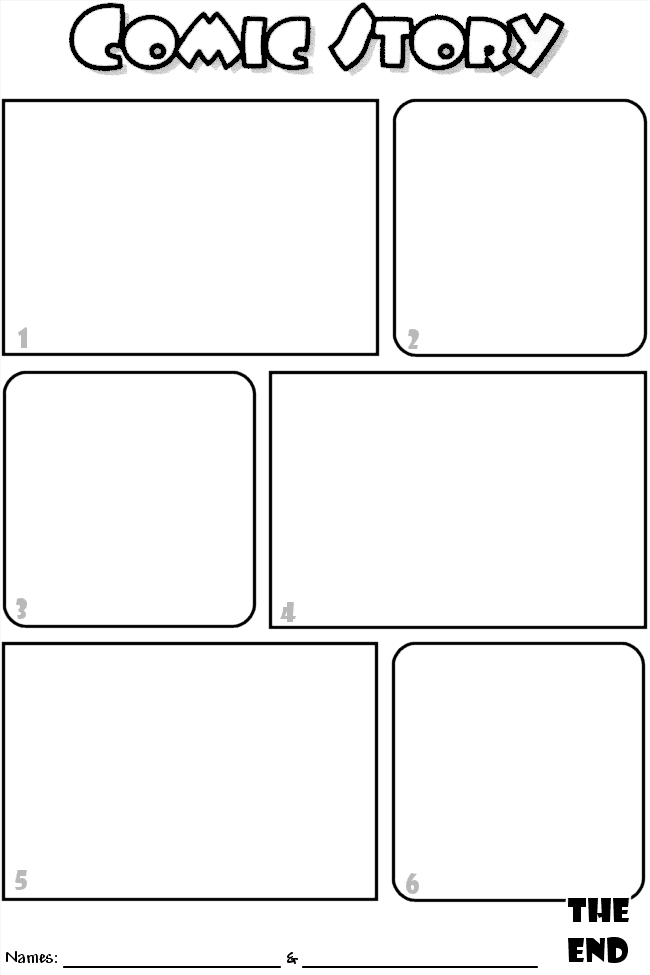 This is an example template for your comic strip.*I found it on Google in case you wanted to print it out from home*